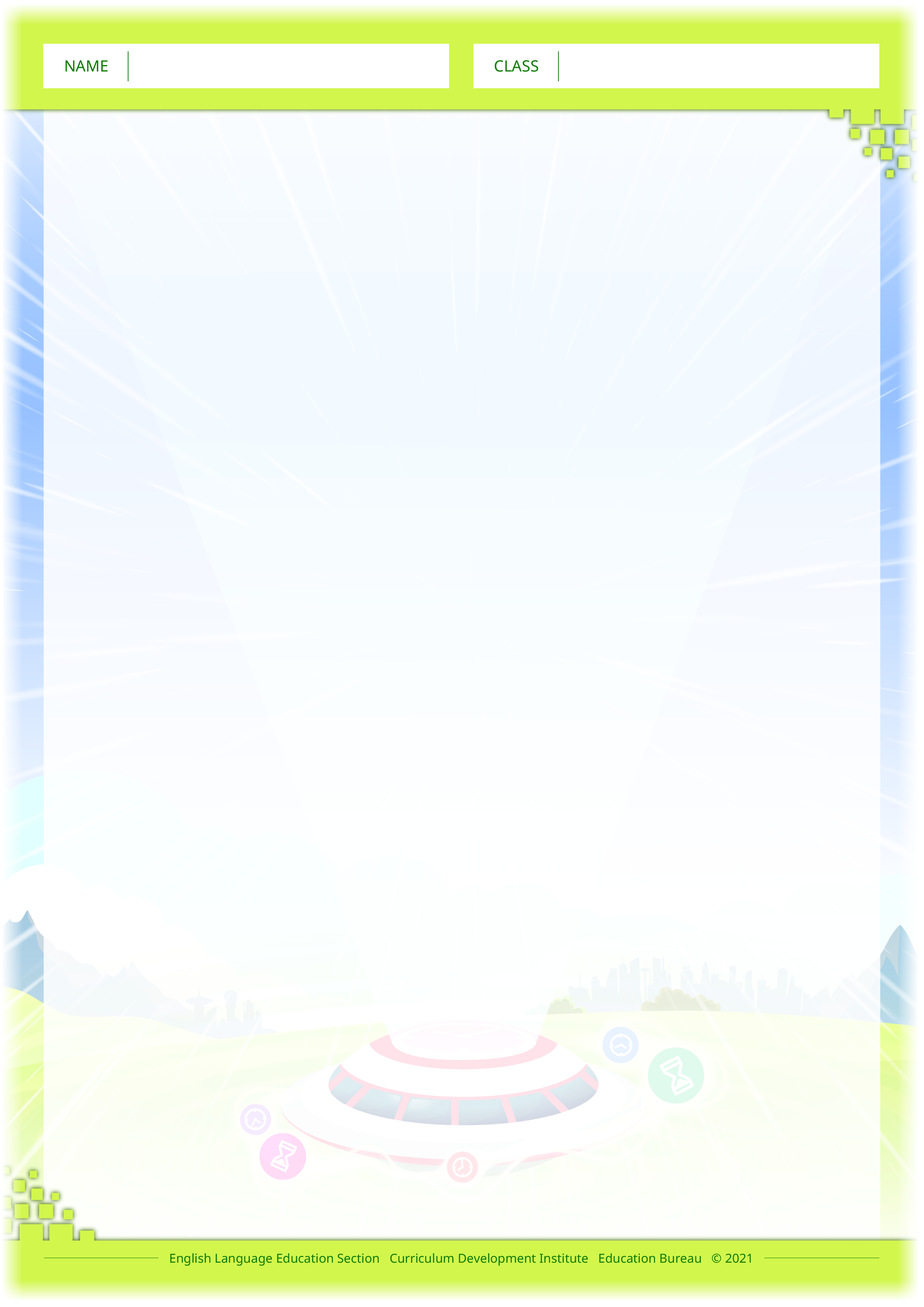 Self-assessment Checklist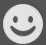 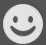 Self-assessment ChecklistSelf-assessment ChecklistSelf-assessment ChecklistContent - I wrote…Circle the smiling face(s)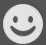 Circle the smiling face(s)Circle the smiling face(s)an introduction of the scientist. about his/her early life and education.about his/her career path and achievements. other information about him/her (optional).Language – I used…the simple past tense for events in the past.adjectives to describe people, feelings and objects.Organisation – I…put ideas into different paragraphs.used connectives and/or sequencing words to link ideas.